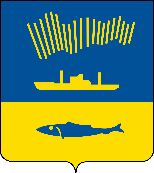 АДМИНИСТРАЦИЯ ГОРОДА МУРМАНСКАР А С П О Р Я Ж Е Н И Е 22.12.2022                                                                                                           № 77-рРуководствуясь Бюджетным кодексом Российской Федерации, постановлением администрации города Мурманска от 06.07.2022 № 1860 
«Об утверждении Порядка разработки, реализации и оценки эффективности муниципальных программ города Мурманска», в соответствии с постановлением администрации города Мурманска от 28.11.2022 № 3702 
«Об утверждении муниципальной программы города Мурманска «Формирование современной городской среды на территории муниципального образования город Мурманск» на 2023 - 2024 годы», в целях совершенствования системы программно-целевого планирования муниципального образования город Мурманск:1. Внести в приложение к распоряжению администрации города Мурманска от 09.11.2022 № 63-р «Об утверждении перечня муниципальных программ города Мурманска на 2023 - 2028 годы» следующие изменения:- в пункте 16 таблицы перечня муниципальных программ города Мурманска на 2023 - 2028 годы столбец «Соисполнители» после слова «КК» дополнить словом «, КФиС».2. Отделу информационно-технического обеспечения и защиты информации администрации города Мурманска (Кузьмин А.Н.) разместить настоящее распоряжение на официальном сайте администрации города Мурманска в сети Интернет.3. Контроль за выполнением настоящего распоряжения возложить 
на заместителя главы администрации города Мурманска Синякаева Р.Р.Глава администрации города Мурманска                                                                         Ю.В. Сердечкин